Załącznik 1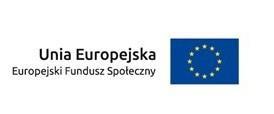 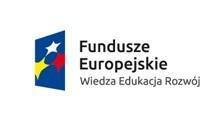 Formularz zgłoszeniowy udziału w kursie „Podnoszenie kwalifikacji i umiejętności zarządu i słuchaczy Krośnieńskiego Uniwersytetu Trzeciego Wieku”“nr umowy 2018-1-PL01-KA104-048667 realizowanego ze środków Europejskiego Funduszu Społecznego, Program Operacyjny Wiedza Edukacja Rozwój (POWER) w ramach projektu „Ponadnarodowa mobilność kadry niezawodowej edukacji dorosłych”Imię i nazwisko ………………………………………………………………………………………………………Data i miejsce urodzenia …………………………………………………………………………………………Adres zameldowania ………………………………………………………………………………………………PESEL ……………………………………………………………………………………………………………….……Numer telefonu kontaktowego ………………………………………………….……………………………Adres e-mail …………………………………………………………………………………………..………………

Wybór kursu (właściwy podkreślić):
Communication, team building and conflict management in European projectsRisk, change and stakeholders in European projects. (2x5 dni)
Empowerment and motivation in education. (5 dni)
miejscowość i data	czytelny podpis kandydata